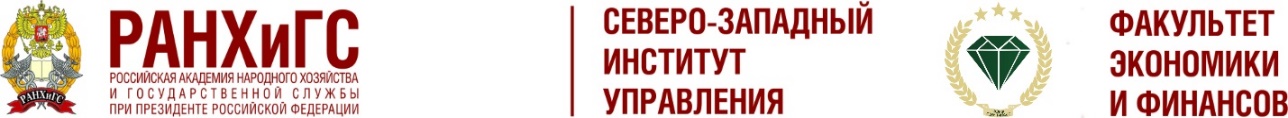 ИНФОРМАЦИОННОЕ ПИСЬМОУважаемые коллеги!Образовательная программа «Менеджмент»Северо-Западного института управления РАНХиГС при Президенте РФв рамках Приемной кампании 2022 для студентов среднего профессионального образования, а также учащихся школ старших классов проводитЦИКЛ ОТКРЫТЫХ ЛЕКЦИЙ В ДИСТАНЦИОННОМ ФОРМАТЕ НА ПЛАТФОРМЕ ZOOMПРОСЛУШИВАНИЕ ЛЕКЦИЙ БЕСПЛАТНОЕ!Интервал проведения занятия: 45 мин (30-лекция, 15-обсуждение)Приглашаем учащихся колледжей, техникумов и школ к прослушиванию данных лекций. БУДЕТ ИНТЕРЕСНО!Для прослушивания лекций необходимо заранее пройти регистрацию: https://docs.google.com/forms/d/e/1FAIpQLScW_S1H_UGn9OOAOHW-zOMXOWrnEYxJQZTkk-x4o-QWFRPV-Q/viewformКонтактное лицо: Полежаева Ольга Дмитриевна, старший преподаватель кафедры менеджментаe-mail: polezhaeva-od@ranepa.ruтел.: +7 931 314-69-24№ПреподавательНазвание лекцииДатаВремя Как подключиться к лекции1Лабудин Александр Васильевич, д.э.н., профессор кафедры менеджмента«Государство и экономика: диалектическое взаимодействие»Вы узнаете: Влияние государственных решений на экономику. Типы государственной экономической политики.19.04.2219.00Подключиться к конференции Zoomhttps://us06web.zoom.us/j/84502277631?pwd=cXpEOGlDU3BxNHJTS2hmRmJRZ1F4dz09 Идентификатор конференции: 845 0227 7631Код доступа: 6375272Валебникова Наталья Викторовна, к.э.н., доцент кафедры менеджмента«Управление рисками в предпринимательстве»Вы узнаете: Что такое риски, как менеджеры ими управляют и преодолевают. Совершенствование риск-ориентированных подходов в управлении – будущее менеджеров.21.04.2219.00Подключиться к конференции Zoomhttps://us06web.zoom.us/j/88519300236?pwd=VmNSQy9GbnBRQW5GeVR5azZ0eXRqZz09 Идентификатор конференции: 885 1930 0236Код доступа: 3515063Сергеева Оксана Евгеньевна, к.э.н., доцент кафедры менеджмента«Управление и организация в компаниях 21 века»Вы узнаете: Что такое эффективное управление, основанное на принципах, концепциях и моделях.25.04.2219.00Подключиться к конференции Zoomhttps://us06web.zoom.us/j/81423701317?pwd=TUFWZ1lJRkR1NEluMlhpdXRyNmZOQT09 Идентификатор конференции: 814 2370 1317Код доступа: 8042714Малевская-Малевич Екатерина Данииловна, к.э.н., доцент кафедры менеджмента«Временная стоимость денег»Вы узнаете: Что такое временная стоимость денег, почему деньги постоянно обесцениваются.27.04.2218.00Подключиться к конференции Zoomhttps://us06web.zoom.us/j/81365347043?pwd=a0kraXRSV0RsSzhQWUlFSFc2bmQ2UT09 Идентификатор конференции: 813 6534 7043Код доступа: 5845485Кучина Ольга Владимировна, к.э.н., доцент кафедры менеджмента«Время лидеров, время команд»Вы узнаете: Что менеджмент нужен всем и всегда. УЧР и УКП – это части менеджмента про людей. Сегодня люди – это лидеры и команды. Какие они и как добиваются успеха.04.05.2218.00Подключиться к конференции Zoomhttps://us06web.zoom.us/j/83440565854?pwd=UFNvN2U3MEV6NVhYWE9ER2NDZHRyUT09 Идентификатор конференции: 834 4056 5854Код доступа: 1275376Полежаева Ольга Дмитриевна, старший преподаватель кафедры менеджмента«Как выбрать профессию будущего в сфере управления»Вы узнаете: Как понять какая деятельность лучше всего подойдет, как создать план по выбору и приобретению профессии в сфере управления.11.05.2218.00Подключиться к конференции Zoomhttps://us06web.zoom.us/j/82965252107?pwd=U2tvcVJaZEdydEwxbUZtK0R5VjN4QT09 Идентификатор конференции: 829 6525 2107Код доступа: 6965017Козырев Александр Александрович, к.э.н., доцент кафедры менеджмента«Стратегия – наш вектор развития»Вы узнаете: Стратегия охватывает все сферы деятельности общества и направлена повышение качества жизни каждого человека. Какие существуют стратегии? Как они разрабатываются и реализуются?16.05.2218.00Подключиться к конференции Zoomhttps://us06web.zoom.us/j/83831077178?pwd=MC9sVDRlQ3dRc3ZhSUFKUzN2YWtMZz09 Идентификатор конференции: 838 3107 7178Код доступа: 617060